VILLE DE MENTON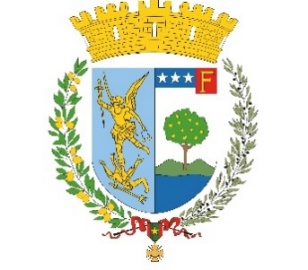 (06500) surclassée 80-150 000 recrute :Un(e) Ingénieur(e) VRD (H/F)Pour son service Grands Travaux d’AménagementSous l’autorité de votre chef de service, vous aurez pour mission de concevoir des projets neufs et des projets d’amélioration confiés au bureau d’études du service GTA (voirie, réseaux, divers…) de la phase esquisse au dossier de consultation des entreprises ou au projet d’exécution (levées topographiques complémentaires, négociations foncières, analyses de trafic, plan d’ensemble, plans de détail, plans et états parcellaires, cahier des charges techniques, bordereaux des prix unitaires et détails estimatifs). Intégrer les conclusions des études géologiques. Pour les missions confiées à des bureaux d’études extérieurs : procéder à la rédaction du programme d’études et au montage du dossier de consultation. Participer aux analyses techniques et financières des dossiers remis par les entreprises dans le cadre d’appels d’offreActivitésProduire, concevoir ou conduire des études et des dossiers de consultation, y compris pour l’entretien programmable, les fournitures et les prestationsEtablir l’ensemble des pièces techniques et administratives nécessaires à la mise en concurrence et à la dévolution des différents marchésProgrammer et gérer les opérations (autorisations administratives, programme financier, achèvement des projets)Organiser et coordonner les contacts avec les concessionnaires et les autres partenaires du projet, établir les PV de réunion.Elaborer des plans (DAO (dessin assisté par ordinateur) et CAO (conception assistée par ordinateur))Participer aux réunions de chantiers et adapter toute modification de projet en cours d’exécution. Assurer une assistance technique auprès des autres services de la collectivité.Participer à l’élaboration des plaquettes de présentation.Alimenter la base de données du SIGProfilDiplôme de géomètre ou d’ingénieurGrade de la catégorie Fonction publique Territoriale AConnaissance des logiciels « métiers » Type Autocad – Covadis – Civil3D - SIGSuivi de chantier en soutien du responsable des travaux lorsque nécessaireConnaissances techniques en VRD et sa règlementationSavoir utiliser les outils informatiquesConnaissances en génie civil, voirie et réseauxPermis BCandidatures à adresser avec lettre de motivation, CV, copie des diplômes,Monsieur le Maire, BP 69, 06502 Menton CedexTél : 04.92.10.50.00           Site internet : www.menton.fr           E. mail : mairie@ville-menton.fr